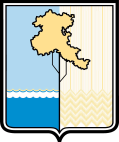 ОМСКИЙ  МУНИЦИПАЛЬНЫЙ  РАЙОН ОМСКОЙ  ОБЛАСТИАдминистрация Омского муниципального районаПОСТАНОВЛЕНИЕ___________ № __________О внесении изменений в некоторые правовые акты Администрации Омского муниципального района Омской областиРуководствуясь Федеральным законом Российской Федерации 
от 06.10.2003 № 131-ФЗ «Об общих принципах организации местного самоуправления в Российской Федерации», Уставом Омского муниципального района Омской области,ПОСТАНОВЛЯЮ:1. В постановление Администрации Омского муниципального района Омской области от 12.04.2012 № 598-п «Об утверждении административного регламента предоставления муниципальной услуги «Предоставление субсидий субъектам малого и среднего предпринимательства Омского муниципального района» (далее – Постановление от 12.04.2012 № 598-п) внести следующее изменение:1.1. В приложении «Административный регламент предоставления муниципальной услуги «Предоставление субсидий субъектам малого 
и среднего предпринимательства Омского муниципального района» 
к Постановлению от 12.04.2012 № 598-п:1.1.1. Абзацы 2, 3 пункта 1.3 изложить в новой редакции:«1) субсидии субъектам малого и среднего предпринимательства 
на возмещение части затрат по оплате коммунальных платежей, в том числе за потребленную электроэнергию, теплоснабжение, газоснабжение, водоснабжение и водоотведение;2) субсидии субъектам малого и среднего предпринимательства 
на возмещение части затрат по оплате за арендованные земельные участки, недвижимое имущество, используемое для ведения бизнеса;».1.1.2. Абзац 5 пункта 2.5 изложить в новой редакции: «- общий срок предварительного рассмотрения заявок и прилагаемых 
к ним документов составляет 35 рабочих дней с даты окончания их подачи 
и до представления на рассмотрение конкурсной комиссии 
по предоставлению муниципальной поддержки субъектам малого и среднего предпринимательства Омского муниципального района Омской области (далее – конкурсная комиссия);1.1.3. Абзацы 4, 5, 6 пункта 2.6.2 изложить в новой редакции:«:- справки, содержащие сведения об отсутствии просроченной задолженности по оплате за использование имущества, находящегося 
в муниципальной собственности Омского муниципального района Омской области, собственности сельских (городского) поселений Омского муниципального района Омской области и по оплате за аренду земельных участков, расположенных на территории Омского муниципального района Омской области, государственная собственность на которые не разграничена, по состоянию на дату представления заявки на участие в конкурсе;- справки, содержащие сведения об отсутствии просроченной задолженности по оплате за приобретение недвижимого имущества, находящегося в муниципальной собственности Омского муниципального района Омской области, собственности сельских (городского) поселений Омского муниципального района Омской области и (или) за приобретение земельных участков, расположенных на территории Омского муниципального района Омской области, государственная собственность 
на которые не разграничена, по состоянию на дату представления заявки 
на участие в конкурсе;- справки, содержащие сведения об отсутствии просроченной задолженности по оплате за аренду земельных участков, расположенных 
на территории Омского муниципального района Омской области, выданные органами местного самоуправления поселений Омского муниципального района Омской области по состоянию на дату представления заявки 
на участие в конкурсе.».1.1.4. Пункт 2.6.3 изложить в новой редакции: «2.6.3. Сведения 
из документов, запрашиваемых в государственных органах, органах местного самоуправления и подведомственных государственным органам или органам местного самоуправления организациях, если они не были представлены заявителем самостоятельно:- сведения из выписки из Единого государственного реестра юридических лиц;- сведения из выписки из Единого государственного реестра индивидуальных предпринимателей;- сведения об отсутствии просроченной задолженности по налоговым 
и иным обязательным платежам в бюджеты бюджетной системы Российской Федерации;- сведения из правоустанавливающих документов, подтверждающих право на объект или объекты недвижимости, права на которые зарегистрированы в Едином государственном реестре прав на недвижимое имущество и сделок с ним (для предоставления субсидии субъектам малого 
и среднего предпринимательства на возмещение части затрат по оплате 
за арендованные земельные участки, недвижимое имущество, используемое для ведения бизнеса);- сведения об отсутствии просроченной задолженности по оплате 
за использование имущества, находящегося в муниципальной собственности Омского муниципального района Омской области, собственности сельских (городского) поселений Омского муниципального района Омской области 
и по оплате за аренду земельных участков, расположенных на территории Омского муниципального района Омской области, государственная собственность на которые не разграничена, по состоянию на дату представления заявки на участие в конкурсе;- сведения о среднесписочной численности работников за два года, предшествующих году подачи заявки (предоставляется в случае осуществления деятельности заявителем в отчетных периодах и наличия наемных работников в отчетных периодах);- сведения об отсутствии просроченной задолженности по оплате 
за приобретение недвижимого имущества, находящегося в муниципальной собственности Омского муниципального района Омской области, собственности сельских (городского) поселений Омского муниципального района Омской области и (или) за приобретение земельных участков, расположенных на территории Омского муниципального района Омской области, государственная собственность на которые не разграничена, 
по состоянию на дату представления заявки на участие в конкурсе;- сведения об отсутствии просроченной задолженности по оплате 
за аренду земельных участков, расположенных на территории Омского муниципального района Омской области, выданные органами местного самоуправления поселений Омского муниципального района Омской области по состоянию на дату представления заявки на участие в конкурсе.».1.1.5. Пункт 2.9 дополнить абзацами 10, 11 следующего содержания:«- заявитель приобрел основные средства, направление использования которых не соответствует основному и (или) дополнительным видам деятельности заявителя, указанным в выписке из Единого государственного реестра юридических лиц, выписке из Единого государственного реестра индивидуальных предпринимателей (в случае, если заявитель претендует 
на получение субсидии на компенсацию части затрат на приобретение основных средств, приобретенных в целях создания и (или) развития, и (или) модернизации производства товаров (работ, услуг) (за исключением легковых автомобилей и воздушных судов), включаемых в амортизационные группы в соответствии с Классификацией основных средств, утвержденной постановлением Правительства Российской Федерации от 01.01.2002 № 1 
«О Классификации основных средств, включаемых в амортизационные группы» и (или) Приказом Минфина России от 30.03.2001 № 26н 
«Об утверждении Положения по бухгалтерскому учету «Учет основных средств «ПБУ 6/01», субсидии на компенсацию части затрат на приобретение основных средств для создания убойных цехов (убойных пунктов), включаемых в амортизационные группы в соответствии с Классификацией основных средств, утвержденной постановлением Правительства Российской Федерации от 01.01.2002 № 1 «О Классификации основных средств, включаемых в амортизационные группы» и (или) Приказом Минфина России от 30.03.2001 № 26н «Об утверждении Положения по бухгалтерскому учету «Учет основных средств» ПБУ 6/01»);- заявитель приобрел основные средства, срок эксплуатации которых 
на дату приобретения составляет более двух лет (в случае, если заявитель претендует на получение субсидии на компенсацию части затрат 
на приобретение основных средств, приобретенных в целях создания и (или) развития, и (или) модернизации производства товаров (работ, услуг) 
(за исключением легковых автомобилей и воздушных судов), включаемых 
в амортизационные группы в соответствии с Классификацией основных средств, утвержденной постановлением Правительства Российской Федерации от 01.01.2002 № 1 «О Классификации основных средств, включаемых в амортизационные группы» и (или) Приказом Минфина России от 30.03.2001 № 26н «Об утверждении Положения по бухгалтерскому учету «Учет основных средств «ПБУ 6/01», субсидии на компенсацию части затрат на приобретение основных средств для создания убойных цехов (убойных пунктов), включаемых в амортизационные группы в соответствии 
с Классификацией основных средств, утвержденной постановлением Правительства Российской Федерации от 01.01.2002 № 1 «О Классификации основных средств, включаемых в амортизационные группы» и (или) Приказом Минфина России от 30.03.2001 № 26н «Об утверждении Положения по бухгалтерскому учету «Учет основных средств» ПБУ 6/01»).».1.1.6. Абзац 5 пункта 3.4 изложить в новой редакции: «Срок регистрации заявления в секторе по работе с обращениями 
граждан и документообороту Организационно-кадрового управления Администрации – 1 рабочий день.».1.1.7. Абзац 2 пункта 3.9 изложить в новой редакции: «На основании распоряжения о предоставлении субсидии Управление в течение 15 рабочих дней обеспечивает заключение между Администрацией и заявителем соглашения о предоставлении ему субсидии по форме, утвержденной постановлением Администрации Омского муниципального района Омской области от 07.07.2014 № П-14/ОМС-671 «Об отдельных вопросах предоставления финансовой поддержки субъектам малого и среднего предпринимательства Омского муниципального района Омской области».».1.1.8. Приложение № 5 к административному регламенту предоставления муниципальной услуги «Предоставление субсидий субъектам малого и среднего предпринимательства Омского муниципального района» исключить.2. В постановление Администрации Омского муниципального района Омской области от 12.04.2012 № 599-п «Об утверждении административного регламента предоставления муниципальной услуги «Предоставление грантовой поддержки субъектам малого предпринимательства Омского муниципального района Омской области на создание и развитие собственного бизнеса» (далее – Постановление от 12.04.2012 № 599-п) внести следующее изменение:2.1. В приложении «Административный регламент предоставления муниципальной услуги «Предоставление грантовой поддержки субъектам малого предпринимательства Омского муниципального района Омской области на создание и развитие собственного бизнеса» к Постановлению 
от 12.04.2012 № 599-п:2.1.1. Пункт 2.8. дополнить абзацем 13 следующего содержания:- проект (бизнес-план), представленный участником конкурса, предполагает приобретение основных средств, срок эксплуатации которых 
на дату приобретения составляет более двух лет.2.1.2. Абзац 3 пункта 3.2. изложить в новой редакции:«Прием заявления на предоставление грантовой поддержки 
и прилагаемых к нему документов осуществляется Управлением. Управление устанавливает личность заявителя и его полномочия, проверяет наличие 
и правильность оформления предоставленных документов, вносит запись 
в журнал регистрации принятых заявлений на предоставление грантовой поддержки с указанием номера, даты и времени, и передает 
их на регистрацию в сектор по работе с обращениями граждан и документообороту Организационно-кадрового Управления Администрации, в день подачи пакета документов.».3. Настоящее постановление вступает в силу с момента 
его официального опубликования.4. Организационно-кадровому управлению Администрации Омского муниципального района Омской области обеспечить опубликование настоящего постановления в газете «Омский пригород», советнику Главы муниципального района по информационной политике обеспечить 
его размещение на официальном сайте Омского муниципального района Омской области в информационно-телекоммуникационной сети «Интернет».4. Контроль за исполнением настоящего постановления возложить 
на заместителя Главы муниципального района по вопросам развития сельскохозяйственного производства и экономической политике Волужева Д.Г.Глава муниципального района                                                         Г.Г. Долматов